			Volcanoes- When the Earth “__________”.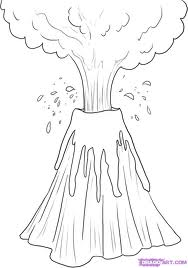 											       Draw/label                                                                                                                                                                                                                                                                                                                       the parts        											   of a volcano.																												Volcanism- any __________________ of ___________ inside Earth.How volcanoes form:Volcanoes form over ________________________ zones. As one plate moves ____________  , it breaks up and becomes part of the __________________. A _________________ chamber is formed and the  _______________ rises to the ___________________, breaking through the __________________ where it deposits _______________, forming a __________ and becoming a _________________________!Stop and  and think… What is a subduction zone? _____________________________________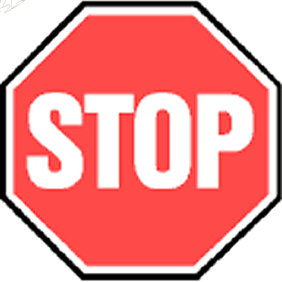 ______________________________________________________________________________Craters-At the top a volcanic cone there may be a deep ___________ called a ______________. It forms as material is blown out of the volcano’s ___________.Calderas-When a volcano ____________, it leaves a huge, hollow _________. The walls of the ______________ may fall back into the vent, leaving a gaping hole called a ________________.Classifying by eruption-volcanoes may be classified as ____________ or __________________.Different kinds of volcanic __________________ form different kinds of volcanic ___________.3 types of volcanic cones:_________________ conesThis type of volcano is made up of __________ of hardened ________.It’s name is derived from its __________. It looks like a ___________ lying flat on the ___________._________________ conesThis type has ______________ sides and __________________ bases,_________________ conesThis type of cone is made up of ______________ of ___________ and ______________ particles. It is a very high, __________ volcano cone with ______________ sides.2 types of lava: (_________________________have named them)_______________________ is ________________ lava that has a smooth, billowy, undulating, or ___________, surface. These surface features are due to the movement of very _________________ lava._______________________ is _________________ lava characterized by a _______________ or chunky surface composed of broken lava _______________. It probably got its name from Hawaiians walking on it and cutting their _____________Pretend that you are an eyewitness to the formation of the Paricutin Volcano. Write a journal entry that describes what you saw. Be sure to use some of your volcano words like crater, caldera, lava, cone, magma, and ash. ____________________________________________________________________________________________________________________________________________________________________________________________________________________________________________________________________________________________________________________________________________________________________________________________________________________________________________________________________________________________________________________________________________________________________________________________________________________________________________________________________________________________________________________________________________________________________________________________________________________________________________________________________________________________________________________________________________________________________________________________________________________________________________________________________________________________________________________________________